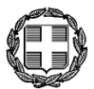   ΕΛΛΗΝΙΚΗ ΔΗΜΟΚΡΑΤΙΑ                          	ΔΗΜΟΤΙΚΟ ΒΡΕΦΟΚΟΜΕΙΟ                         	              ΠΑΤΡΩΝ Ταχ. Δ/νση : Σωτηριάδου 6              	 Τ.Κ.: 26225                                                                       Τηλ: 2610-279.238                                                                  	Email: vrefokopatras@hotmail.comSite:    vrefokopatras.blogspot.com                                   	           Πάτρα, 20/06/2023ΑΝΑΚΟΙΝΩΣΗΤο Δημοτικό Βρεφοκομείο Πατρών σας προσκαλεί να συμμετέχετε στο πρόγραμμα ΕΣΠΑ «Προώθηση και υποστήριξη παιδιών για την ένταξή τους στην προσχολική εκπαίδευση καθώς και για τη πρόσβαση παιδιών σχολικής ηλικίας, εφήβων και ατόμων με αναπηρία, σε υπηρεσίες δημιουργικής απασχόλησης» Περιόδου 2023-2024, μετά την 12158/19.06.23 πρόσκληση της Ε.Ε.Τ.Α.Α. Α.Ε. Ο Βρεφονηπιακός Σταθμός εξυπηρετεί παιδιά από 6 μηνών έως 4 ετών (ηλικία υποχρεωτικής εκπαίδευσης) με συνολική δυναμικότητα Α1 120 βρέφη (6 μην-2.5 ετών) και Α2 100 προνήπια (2.5 ετών – 4 ετών).Οι νόμιμοι εκπρόσωποι των ωφελούμενων τέκνων μπορούν να μπαίνουν στην ιστοσελίδα www.eetaa.gr για την καταχώριση της αίτησής τους ηλεκτρονικά, προκειμένου να τους εγκριθεί voucher για την εγγραφή του παιδιού τους στον σταθμό μας. Το χρονοδιάγραμμα που έχει δοθεί είναι το κάτωθι:Χρονοδιάγραμμα: Υποβολή αιτήσεων – ΑποτελέσματαΠαρακαλούμε όπως ανατρέξετε στην 12158/19.06.23 πρόσκληση της Ε.Ε.Τ.Α.Α. Α.Ε. προκειμένου να ενημερωθείτε για τις προϋποθέσεις συμμετοχής, τα κριτήρια, τα δικαιολογητικά, τη μοριοδότηση, τις υποχρεώσεις κ.α. έτσι ώστε να εξελιχθεί η διαδικασία ομαλά. Μέχρι την  ανακοίνωση των τελικών αποτελεσμάτων θα προηγηθεί νέα ανακοίνωση σχετικά με τον τρόπο εξυπηρέτησης των voucher από το Δημοτικό Βρεφοκομείο Πατρών και την έναρξη των εγγραφών, υπογραφή συμβάσεων κ.τ.λ.Για την εξυπηρέτηση των Αιτούντων λειτουργεί τηλεφωνικό κέντρο στο 210-5214600 και E-mail: helpdesk@eetaa.grΗ γραμματεία του Δημοτικού Βρεφοκομείου Πατρών είναι στη διάθεσή σας για οποιαδήποτε εξυπηρέτηση, καθημερινά μεταξύ 08:15 – 15:15, 2ος όροφος Σωτηριάδου 6 και στο τηλέφωνο 2610-279.238.ΕΚ ΤΗΣ Δ/ΝΣΕΩΣΦάσεις Υποβολής Αιτήσεων - ΑποτελέσματαΗμερομηνίεςΥποβολή Αιτήσεων20/6 – 11/7/2023ΑΦΜ που λήγουν σε 0, 1, 220 - 22/6/2023ΑΦΜ που λήγουν σε 3, 4, 523 - 25/6/2023ΑΦΜ που λήγουν σε 6, 7, 8, 926 - 29/6/2023Όλοι οι ΑΦΜ30/6 - 11/7/2023Προσωρινοί Πίνακες Αποτελεσμάτων18/7/2023Υποβολή Ενστάσεων19/7 - 21/7/2023Οριστικοί Πίνακες Αποτελεσμάτων25/7/2023